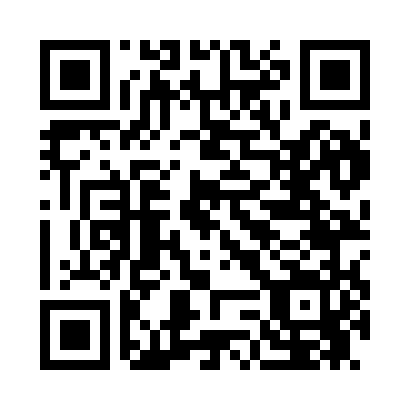 Prayer times for Rollins Branch, West Virginia, USAMon 1 Jul 2024 - Wed 31 Jul 2024High Latitude Method: Angle Based RulePrayer Calculation Method: Islamic Society of North AmericaAsar Calculation Method: ShafiPrayer times provided by https://www.salahtimes.comDateDayFajrSunriseDhuhrAsrMaghribIsha1Mon4:376:091:305:248:5210:232Tue4:386:091:315:248:5210:233Wed4:396:101:315:248:5210:234Thu4:396:101:315:248:5210:225Fri4:406:111:315:248:5110:226Sat4:416:111:315:258:5110:217Sun4:426:121:315:258:5110:218Mon4:436:121:325:258:5110:209Tue4:436:131:325:258:5010:2010Wed4:446:141:325:258:5010:1911Thu4:456:141:325:258:4910:1912Fri4:466:151:325:258:4910:1813Sat4:476:161:325:258:4910:1714Sun4:486:161:325:258:4810:1615Mon4:496:171:325:258:4810:1616Tue4:506:181:335:258:4710:1517Wed4:516:191:335:258:4610:1418Thu4:526:191:335:258:4610:1319Fri4:536:201:335:258:4510:1220Sat4:546:211:335:258:4410:1121Sun4:556:221:335:258:4410:1022Mon4:566:221:335:258:4310:0923Tue4:576:231:335:258:4210:0824Wed4:586:241:335:248:4210:0725Thu4:596:251:335:248:4110:0626Fri5:016:261:335:248:4010:0527Sat5:026:261:335:248:3910:0428Sun5:036:271:335:248:3810:0229Mon5:046:281:335:238:3710:0130Tue5:056:291:335:238:3610:0031Wed5:066:301:335:238:359:59